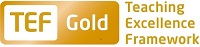 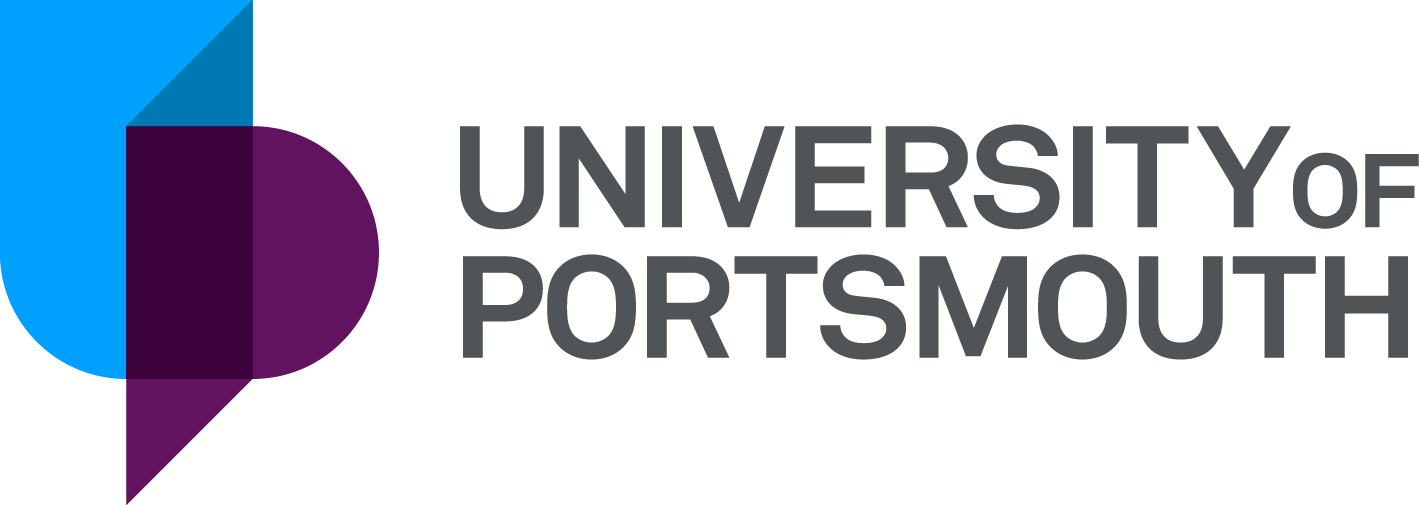 Faculty of Humanities & Social SciencesSchool of Criminology & Criminal JusticeTeaching Fellow in Psychology & Offending BehaviourZZ005513-1Information for CandidatesTHE POSTPlease see the attached job description and person specification.THE TERMS OF APPOINTMENTPart time	Fixed term Salary is in the range £18,737 - £20,465 (£37,474 - £40,931 x 0.5 FTE) per annum and progress to the top of the scale is by annual increments payable on 1 September each year. Salary is paid into a bank or building society monthly in arrears.Annual leave entitlement is 35 working days in a full leave year. The leave year commences on 1 October and staff starting and leaving during that period accrue leave on a pro-rata basis. If you work less than 1 fte your annual leave entitlement will be calculated on a pro-rata basis. In addition, the University is normally closed from Christmas Eve until New Year’s Day inclusive and on bank holidays.There is a probationary period of one year during which new staff will be expected to demonstrate their suitability for the post. You will be expected to have commenced and be working towards the relevant Descriptor level of the UK Professional Standards Framework for teaching and supporting learning in higher education during your probationary year. If you are the successful candidate, the Department of Curriculum and Quality Enhancement will be in touch once you start work with further details about this development programme.It is a condition of the appointment for the proper performance of the duties of the post that the appointee will take up residence at a location such that they are able to fulfil the full range of their contractual duties. This residential requirement will be expected to be fulfilled within twelve months of taking up the appointment. The University has a scheme of financial assistance towards the cost of relocation.The appointee will be eligible to join the Teachers' Pension Scheme. The scheme's provisions include a final salary based index-linked pension and a lump sum on retirement together with dependants’ benefits. There is a comprehensive sickness and maternity benefits scheme.
All interview applicants will be required to bring their passport or full birth certificate and any other 'Right to Work' information to interview where it will be copied and verified. The successful applicant will not be able to start work until their right to work documentation has been verified.Please note if you are the successful candidate once the verbal offer of employment has been made and accepted, references will be immediately requested. It is the University’s policy that all employment covering the past three years is referenced. A minimum of two references is required to cover this three-year period of employment or study (where there has been no employment). One of your referees must be your current or most recent employer. The successful candidate will need to bring documentary evidence of their qualifications to Human Resources on taking up their appointment.If the position has a requirement for Disclosure and Barring Service check (DBS) or Non-Police Personnel Vetting (NPPV), this will be stated in the advert. Further information will be provided once the selection process has been completed.All applications must be submitted by 23:59 (UK time) on the closing date published. For information on how to find our campus and the navigation of buildings (including accessibility), please see https://www.accessable.co.uk/university-of-portsmouth (click on the Access Guides tab at the top of the page, and then click on "view all access guides". 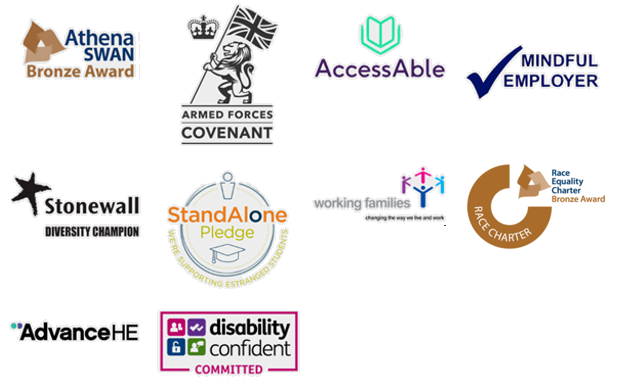 UNIVERSITY OF PORTSMOUTH – RECRUITMENT PAPERWORKJOB DESCRIPTIONPERSON SPECIFICATIONLegend  Rating of attribute: E = essential; D = desirableSource of evidence: AF = Application Form; S = Selection Programme (including Interview, Test, Presentation)JOB HAZARD IDENTIFICATION FORMLine Manager/Supervisor to sign below:Managers should use this form and the information contained in it during induction of new staff to identify any training needs or requirement for referral to Occupational Health (OH).Should any of this associated information be unavailable please contact OH (Tel: 023 9284 3187) so that appropriate advice can be given.Job Title:Teaching Fellow in Psychology and Offending BehaviourGrade:7Faculty/Centre:Humanities and Social SciencesDepartment/Service:Location:School of Criminology and Criminal Justice StudiesSt. George’s BuildingPosition Reference No:ZZ005513Responsible to:Head of SchoolResponsible for:N/AEffective date of job description:November 2022Purpose of Job:To support learning, teaching and assessment in the psychology elements of the undergraduate criminology curriculum. To undertake module coordination, teaching (seminars, workshops and lectures), to supervise dissertation tutees, and undertake personal tutoring. To contribute to curriculum development where appropriate.Key Responsibilities:The appointee will:To work with other key staff in the school in the development and delivery of Modules for campus-based and distance-learning undergraduate degrees in the psychology and criminology/criminal justice subject area.
To develop, and/or contribute to, Short Courses in the psychology and criminology / criminal justice subject area.
Work in partnership with relevant bodies to secure professional accreditations for Modules and Short Courses as appropriate. 
Contribute as a member of the teaching team to the delivery, authorship and review of existing modules within the psychology and criminology/criminal justice subject area in undergraduate and postgraduate courses, including any associated marking and verification of assessments.  
Undertake appropriate Course Leadership and/or other academic leadership responsibilities pertinent to role and subject expertise.
Supervise undergraduate, postgraduate, and doctoral students in subject area.
Undertake academic course-related academic leadership tasks appropriate to grade, including preparation and attendance at Examination Boards, etc.
Contribute to student recruitment activities and act as a Personal Tutor to undergraduate and postgraduate students.
Ensure teaching material (including eLearning materials) are current through active scholarship.
To engage with Innovation and/or Knowledge Exchange (including income generation) activities, either on own initiative or as part of a team.
To undertake such other duties as may reasonably be required by the Head of School.Working Relationships (key individuals the job holder would be working with):Course and Module TeamsCourse Leader(s)Deputy Course Leader(s)Programme Area Leader(s)St George’s MyPort HubFHSS Online Course Developer Team and Forensic Technician Team as appropriateLead on InnovationLead on Employment/EmployabilityAssociate Heads (Academic, Students, Research, Academic Delivery, Global Engagement)Director of Professional Education ProgrammesHead of SchoolNoAttributesRatingSource1.Specific Knowledge & ExperienceThorough grounding in psychology and offending behaviour     EAF, SSpecific knowledge of one or more of the following:Discrimination and criminal justice, mental health/psychology and criminal justice, research skills/methodologies.     DAF, SUnderstanding and experience of the use of eLearning    EAF, SExperience of teaching in Higher Education    EAF, S2.Skills & AbilitiesExcellent communication and interpersonal skills, particularly in their application in delivering teaching that will inspire students to learn   EAF, SGood organisational skills   EAF, SAbility to work as part of a team   EAF, SExcellent ICT skills   EAF, S3. Education &/or TrainingGood first degree in a relevant subject   EAFMaster’s degree in a relevant subject  EAFRelevant Doctoral qualification  DAFFellowship of AdvanceHE or an equivalent teaching qualification  EAF4.Other RequirementsCommitment to innovations in teaching and learningEAF, SCommitment to scholarship in subject areaEAF, SWillingness to undertake academic administrationEAF, SWillingness to undertake Innovation activities and Knowledge Exchange EAF, SCommitment to support the achievement of the school Mission EAF, SPlease tick box(s) if any of the below are likely to be encountered in this role.  This is in order to identify potential job related hazards and minimise associated health effects as far as possible.  Please use the Job Hazard Information document in order to do this and give details in the free text space provided. Please tick box(s) if any of the below are likely to be encountered in this role.  This is in order to identify potential job related hazards and minimise associated health effects as far as possible.  Please use the Job Hazard Information document in order to do this and give details in the free text space provided. Please tick box(s) if any of the below are likely to be encountered in this role.  This is in order to identify potential job related hazards and minimise associated health effects as far as possible.  Please use the Job Hazard Information document in order to do this and give details in the free text space provided. Please tick box(s) if any of the below are likely to be encountered in this role.  This is in order to identify potential job related hazards and minimise associated health effects as far as possible.  Please use the Job Hazard Information document in order to do this and give details in the free text space provided.  International travel/Fieldwork                                          13.  Substances to which COSHH    regulations apply (including microorganisms, animal allergens, wood dust, chemicals, skin sensitizers and irritants, welding fume)                                                   Manual Handling (of loads/people)                                                14.  Working at heightHuman tissue/body fluids (e.g. Healthcare settings, First Aiders, Nursery workers, Laboratory workers)15.  Working with sewage, drains, river or canal water                                                         Genetically Modified Organisms                        16.  Confined spacesNoise > 80 DbA                                                 17.  Vibrating tools                                             Night Working     (between 2200 hrs and 0600 hrs)18.  DivingDisplay screen equipment 19.  Compressed gasesRepetitive tasks (e.g. pipette use etc)                                                         20.  Small print/colour codingIonising radiation/                                                                            non-ionising radiation/lasers/UV radiation                           Ionising radiation/                                                                            non-ionising radiation/lasers/UV radiation                           21.  Soil/bio-aerosols10.  Asbestos and or lead                                                         10.  Asbestos and or lead                                                         22.  Nanomaterials                                           22.  Nanomaterials                                           11.  Driving on University business: mini-   bus (over 9 seats), van, bus, forklift    truck, drones only)                                                11.  Driving on University business: mini-   bus (over 9 seats), van, bus, forklift    truck, drones only)                                                23.  Workplace stressors (e.g. workload, relationships, job role etc)                                           23.  Workplace stressors (e.g. workload, relationships, job role etc)                                           12.  Food handling                                              12.  Food handling                                              24.  Other (please specify)                      Some out of hours working at marketing events.24.  Other (please specify)                      Some out of hours working at marketing events.NameDr Paul Norman, Head of SchoolDateJune 2022  Tel number023 9284 3459